ПчеловодствоАстафьев, Н. Еще раз об отравлении пчел / Н. Астафьев // Пчеловодство. - 2015. - № 2. - С. 56-57.Астафьев, Н. Юридическая консультация / Н. Астафьев // Пчеловодство. - 2015. - № 1. - С. 48-50.О разрешении ссор с соседями по содержанию пчел; о выдаче ветеринарных сопроводительных документов.Астафьев, Н. Аренда лесных участков для пчеловодства / Н. Астафьев // Пчеловодство. - 2015. - № 3. - С. 54-56. Бородачев, А. В. Межгосударственный стандарт на пчелиную семью / А. В. Бородачев, Л. Н. Савушкина // Пчеловодство. - 2015. - № 2. - С. 5-8. - 3 табл.Зубова, Е. Н. Международный симпозиум по продуктам пчеловодства / Е. Н. Зубова // Пчеловодство. - 2015. - № 1. - С. 56-58. С 27 по 30 сентября 2014 г. в Хорватии состоялся 3-й Международный симпозиум по продуктам пчеловодства. Работа симпозиума была организована по секциям: сенсорный анализ, исследования прополиса, подлинность продуктов пчеловодства, мелиссопалинология, пестициды в продуктах пчеловодства.Клочко, Р. Т. Пролин - признак подлинности меда! / Р. Т. Клочко, С. Н. Луганский, А. В. Блинов // Пчеловодство. - 2015. - № 2. - С. 60-62. - 2 табл.Криволап, А. Ф. Пожарная безопасность на пасеке / А. Ф. Криволап // Пчеловодство. - 2015. - № 1. - С. 34-36.Королев, А. В. Гибель пчелиных семей в 2014 г. / А. В. Королев // Пчеловодство. - 2015. - № 3. - С. 3-5. Кривцова, Л. С. Пчеловодство Греции: история и современность / Л. С. Кривцова, Н. Ф. Софиадис // Пчеловодство. - 2015. - № 3. – С. 64-67.Производство и применение биологически активных продуктов пчеловодства / А. В. Рыженков [и др.] // Пчеловодство. - 2015. - № 3. - С. 58-60. Скворцов, А. И. Биоразнообразие медоносной флоры и продуктивность семей пчел / А. И. Скворцов, И. Н. Мадебейкин // Пчеловодство. - 2015. - № 2. - С. 26-28. В статье приведены данные влияния уровня биоразнообразия медоносной флоры на медо- и прополисопродуктивность пчелиных семей в условиях Чувашской Республики. Установлено, что одновременное выращивание всех четырех интродуцированных видов липы на одном месте может продлить продолжительность цветения липняка с 14 до 28-30 суток.Содержание йода в цветках медоносов, теле пчел и их продуктах / Е. К. Еськов [и др.] // Пчеловодство. - 2015. - № 2. - С. 10-11. Прослежена связь между накоплением йода в цветках медоносных растений, теле пчел и продуктах пчеловодства. Определены коэффициенты биологического накопления этого микроэлемента в трофической цепи «растения - пчелы - продукты пчеловодства».Юмагужина, А. Ф. Особенности развития пчеловодства в Республике Башкортостан / А. Ф. Юмагужина // Пчеловодство. - 2015. - № 1. - С. 4-6. - табл.Рассмотрено состояние пчеловодства в Республике Башкортостан на основе на основе статистических данных и результатов анкетирования пчеловодов, предложены пути решения проблем реализации меда.Биология пчелыБелозеров, А. А. Биолокация на пасеке / А. А. Белозеров // Пчеловодство. - 2015. - № 2. - С. 52-53.Ковальский, Ю. В. Влияние температуры инкубации печатного расплода на глоточную железу / Ю. В. Ковальский, Я. И. Кирилив // Пчеловодство. - 2015. - № 1. - С. 20-23. - 6 рис.Представлены данные о влиянии пониженной температуры инкубации расплода на показатели развития глоточной железы: уменьшение ширины ацинусов у 3-суточных пчел на 17,97 % (Р=0,001, у 6-суточных на 13,29 % (Р=0,01), у 9-суточных на 2,55 %. Лучшие результаты выявлены на 9-е сутки имагинальной стадии.Мамонтов, Д. И пчелы не заблудятся : [о облете пчел] / Д. Мамонтов // Приусадебное хозяйство. - 2015. - № 2. - С. 95-96. Маннапов, А. Г. Влияние препарата апирой на хозяйственно полезные признаки пчелиных семей / А. Г. Маннапов, Л. А. Редькова  // Пчеловодство. - 2015. - № 1. - С. 23-25. - 2 рис.Приведены результаты исследования влияния возраста матки и синтетического феромонного препарата апирой, вощины с феромоном апирой на хозяйственно полезные признаки пчелиной семьи.Маннапов, А. Г. Влияние препарата апирой в составе вощины на жизнедеятельность семьи / А. Г. Маннапов, Л. А. Редькова // Пчеловодство. - 2015. - № 2. - С. 21-23. - 2 табл., 3 рис.Приведены результаты исследования влияния возраста матки и феромонного препарата апирой в составе вощины на интенсивность звуков при различных физиологических состояниях семьи и ее продуктивность.Медведский, В. И. Биолокация в пчеловодстве / В. И. Медведский // Пчеловодство. - 2015. - № 1. - С. 43-44.Хомутов, А. Е. Влияние сотовой связи на пищевую мобилизацию пчел / А. Е. Хомутов, В. А. Петров, Д. А. Хомутов // Пчеловодство. - 2015. - № 3. - С. 10-12. В модельных опытах с использованием внеульевой кормушки, вблизи которой установлены источники сотовой связи, показано, что при их активации скорость потребления сиропа снижается. Сотовая связь снижает лётную активность пчел, ориентированных как на природные источники корма, так и на кормушку.Шабанов, В. Воздухообмен в улье / В. Шабанов // Пчеловодство. - 2015. - № 2. - С. 50-52.Разведение и племенное делоАнализ пород пчел по комплексу морфометрических признаков / И. А. Морев [и др.] // Пчеловодство. - 2015. - № 3. - С. 28-30. - 3 табл., 2 рис. Приведены возможности дискриминантного анализа для точной идентификации породной принадлежности пчел по морфометрическим признакам.Генетические особенности островков популяции темной лесной пчелы на Урале / Р. А. Ильясов [и др.] // Пчеловодство. - 2015. - №2. - C. 18-20. - 3 рис.В ходе исследований обнаружены четыре островка популяции темной лесной пчелы A. m. mellifera на Урале и получены их основные генетические характеристики. Данные о генетической структуре и географической локализации этих островков могут быть использованы для восстановления нарушенного в результате гибридизации генофонда A. m. mellifera L. в границах естественного ареала в России и других странах Северной и Западной Европы.Ильясов, Р. А. Роль однонуклеотидных замен в гене вителлогенина при идентификации темной лесной пчелы / Р. А. Ильясов, А. В. Поскряков, А. Г. Николенко // Пчеловодство. - 2015. - № 3. - С. 22-24. Сравнительный анализ нуклеотидной последовательности гена Vg показал значительную генетическую изменчивость у представителей разных подвидов медоносной пчелы Apis mellifera. Обнаруженные нами 24 однонуклеотидные замены (SNP) могут быть использованы в качестве ядерных SNP-маркеров для генетической дифференциации представителей пчел эволюционных ветвей М (Apis mellifera mellifera) и С (A. m. caucasica, A. m. carnica, A. m. carpatica, A. m. ligustica).Целевой стандарт породного типа "Московский" карпатской породы / А. Г. Маннапов [и др.] // Пчеловодство. - 2015. - № 3. - С. 14-16. - 3 табл.Кормление и содержание пчелАгрегат для вытопки воска / В. Ф. Некрашевич [и др.] // Пчеловодство. - 2015. - № 2. - С. 58-59. - рис.Представлена конструкция АВВПЦ 20/19 на 20 гнездовых и 19 магазинных рамок.Анголов, А. Сетчатое дно : [опыт содержания пчел] / А. Анголов // Пчеловодство. - 2015. - № 2. - С. 38.Василенко, Н. П. Изменение массы плодных маток при содержании в пересылочных клеточках / Н. П. Василенко, А. В. Матющенко // Пчеловодство. - 2015. - № 2. - С. 14-15. Волков, С. А. Зимовка пчел в синтетических ульях в Западной Сибири / С. А. Волков // Пчеловодство. - 2015. - № 2. - С. 12-13. - 4 табл. Представлен материал по оценке зимовки пчелиных семей в ульях из дерева и пенополистирола.Ершова, Н. С. Новое поколение ульев / Н. С. Ершова // Пчеловодство. - 2015. - № 1. - С. 52-54.Еськов, Е. К. Влага в улье зимой и возможности ее выведения / Е. К. Еськов, К. Тоомемаа // Пчеловодство. - 2015. - № 1. - С. 16-19.Желобицкий, Л. Е. Вентиляция в жилищах пчел / Л. Е. Желобицкий // Пчеловодство. - 2015. - № 1. - С. 44-46.Житников, П. Г. Собираю прополис / П. Г. Житников // Пчеловодство. - 2015. - № 2. - С. 38-40.Автор делится опытом сбора прополиса.Ильин, А. Пчёлы в банках / А. Ильин // Сам. - 2015. - № 6. - С. 49. - 4 фот.О сборе меда в банки.Кинев, Е. С. Электрообогрев в Сибири / Е. С. Кинев, П. Н. Сильченко // Пчеловодство. - 2015. - № 3. - С. 37-39. - 3 рис. Об оборудовании для электрообогрева пчел.Кривчиков, В. В. Объединение пчел зимой / В. В. Кривчиков // Пчеловодство. - 2015. - № 1. - С. 32.Крутоголов, В. Д. Определение массы улья / В. Д. Крутоголов // Пчеловодство. - 2015. - № 2. - С. 40-41.Куликов, Ю. Н. Размышления о зимовке пчел / Ю. Н. Куликов // Пчеловодство. - 2015. - № 1. - С. 46-47. Курышев, В. П. Инновации в пчеловодстве / В. П. Курышев // Пчеловодство. - 2015. - № 2. - С. 47-50.О конструкциях медогонок, ульев, рамок.Курышев, В. П. Мини-рамка "Добрый сот" в малоформатных ульях / В. П. Курышев // Пчеловодство. - 2015. - № 1. - С. 36-38.Курышев, В. П. Рамка-корзина : [приспособление для пересадки пчел] / В. П. Курышев, Р. В. Курышев // Пчеловодство. - 2015. - № 3. - С. 45-46. Мадебейкин, И. Н. Зимовка пчел при глобальном потеплении / И. Н. Мадебейкин, И. И. Мадебейкин // Пчеловодство. - 2015. - № 3. - С. 16-20. - 2 табл., 5 рис. Глобальное потепление климата оказывает отрицательное влияние на лётную деятельность и зимовку пчел. В связи с увеличением пасмурных и прохладных дней количество предзимних октябрьских лётных дней сократилось почти в 5 раз. Уплотненное содержание пчелиных семей в самообогреваемых зимовниках позволяет сохранить их численность и получать продукцию пчеловодства в нужном количестве.Малькова, С. А. Влияние препарата ЛП УДС на медоносных пчел / С. А. Малькова, Н. П. Василенко // Пчеловодство. - 2015. - № 3. - С. 25-27. - 2 табл. Показано положительное влияние препарата «Лечебно-профилактическая ультрадисперсная система “медь-железо-цинк”» на медоносных пчел. Предполагается, что эффект достигается благодаря улучшению качественных показателей насекомых под действием ЛП УДС.Матвеев, А. М. Переносной ящик / А. М. Матвеев // Пчеловодство. - 2015. - № 2. - С. 42-44.Матвеев, А. М. "Третья рука" пчеловода : [о дымаре] / А. М. Матвеев // Пчеловодство. - 2015. - № 3. - С. 46-47. Молотков, А. Замкнутый цикл содержания семей / А. Молотков // Пчеловодство. - 2015. - № 3. - С. 42-45. Опыт содержания пчелиных семей в замкнутом цикле.Панфилов, В. А. Результаты термической обработки пчел / В. А. Панфилов // Пчеловодство. - 2015. - № 1. - С. 39. Пономарев, А. Г. Безвощинные рамки для улья Роже Делона / А. Г. Пономарев // Пчеловодство. - 2015. - № 1. - С. 32-34.Пономарев, В. Ю. Изолятор для работы с семьями пчел / В. Ю. Пономарев // Пчеловодство. - 2015. - № 3. - С. 39-42. Автор рассказывает об оригинальном приспособлении для управления продолжительностью движения процесса объединения семей без прокладок из газеты. Кроме того, приспособление может быть полезным при получении летом маток высокого качества в нужный для пчеловода срок, при создании отводков, а также безопасной посадки матки в безматочную семью.Пономарев, А. Г. Почему Делон, а не Дадан / А. Г. Пономарев // Пчеловодство. - 2015. - № 3. - С.47-49. Автор рассказывает об улье Делона, а также о том, как вырастить личинки восковой моли.Пономарев, В. Ю. Судьба спасенной матки / В. Ю. Пономарев // Пчеловодство. - 2015. - № 2. - С. 46-47Руденко, А. Н. Влияние препарата ТАНГ на пчел в условиях теплиц / А. Н. Руденко // Пчеловодство. - 2015. - № 1. - С. 14-16. Подкормка пробиотиком ТАНГ по разработанной схеме способствовали большему накоплению жизненно необходимых веществ в теле взрослых пчел. Это привело к их меньшему физиологическому износу, позволило нарастить более качественных молодых пчел со стабильной продолжительностью жизни, которая колебалась на протяжении опыта в пределах 28-31 дня, что является физиологической нормой для ранневесенних генераций.Селицкий, А. Переселение семей пчел в многокорпусные ульи / А. Селицкий // Пчеловодство. - 2015. - № 2. - С. 44-45.Селицкий, А. Создание однородного массива пчел / А. Селицкий // Пчеловодство. - 2015. - № 1. - С. 40-43.Хованский, А. Н. Опыт использования электрообогрева / А. Н. Хованский // Пчеловодство. - 2015. - № 2. - С. 38.Болезни пчелГиниятуллин, М. Г. Флувалинат и его композиция с гераниолом в борьбе с варроатозом / М. Г. Гиниятуллин, Д. В. Шелехов, Н. М. Ишмуратова // Пчеловодство. - 2015. - № 1. - С. 28-29. - 2 табл. Выполнено сравнительное исследование действия препарата апифит и акарицидной композиции на основе флувалината и гераниода на заклещенность семей пчел, установлена эффективность их применения. Жильцов, В. В. Вазгонка щавелевой кислоты : [борьба с варроатозом] / В. В. Жильцов // Пчеловодство. - 2015. - № 1. - С. 38-39. Клочко, Р. Т. Весна - пора лечения пчел / Р. Т. Клочко, А. В. Блинов // Пчеловодство. - 2015. - № 2. – С. 30-37.Клочко, Р. Т. Акарапидоз пчел / Р. Т. Клочко, С. Н. Луганский, А. В. Блинов // Пчеловодство. - 2015. - № 3. - С. 32-35. - 2 табл., 2 рис. Масленникова, В. И. Влияние пробиотика ТАНГ на размножение клеща варроа / В. И. Масленникова, А. Н. Руденко // Пчеловодство. - 2015. - № 2. - С. 30-31.Установлено ингибирующее действие пробиотика ТАНГ на клеща варроа, если заклещенность пчелиных семей не превышает 5%.Составитель: Л.М. Бабанина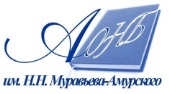 Государственное бюджетное учреждение культуры«Амурская областная научная библиотека имени Н.Н. Муравьева-Амурского